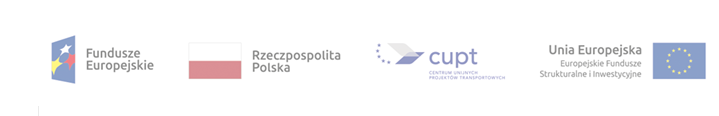 Załącznik nr 7Formularz cenowyLp.Ilość w sztukachCena jednostkowa netto (zł)Wartość netto (zł)VAT 23%(zł)Wartość brutto(zł)1.urządzenie z usługą:Tablica+ mocowanie + bateria+ regulator napięcia + moduł fotowoltaiczny 100W z ramą montażową + słup + fundament prefabrykowany + licencja i oprogramowanie92.Transport i montaż93.Przestawienie znaków A-16 (4szt.), D-1 (1szt.), tablica F-6 (1szt.)6RAZEMRAZEMRAZEMRAZEM